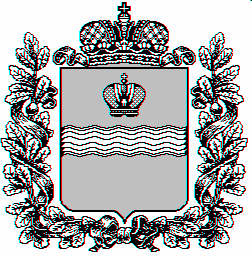 Сельская Дума сельского поселения «Деревня  Ястребовка»Ферзиковского района Калужской областиПОСТАНОВЛЕНИЕ03 декабря 2021 года № 1/ПС                                                           д. ЯстребовкаО назначении публичных слушаний
по проекту бюджета сельского поселения «Деревня Ястребовка»
на 2022 год и на плановый период 2023 и 2024 годовРассмотрев Бюджетное послание Главы администрации сельского поселения «Деревня Ястребовка» на 2022 год и на плановый период 2023 и 2024 годов, в соответствии с частями 1 и 2, пунктом 2 части 3, частью 4 статьи 28, статьёй 52 Федерального закона от 06 октября 2003 года №131-ФЗ «Об общих принципах организации местного самоуправления в Российской Федерации», статьями 15 и 43 Устава сельского поселения «Деревня Ястребовка», Положением о порядке организации и проведения публичных слушаний в сельском поселении «Деревня Ястребовка», утвержденным Решением Сельской Думы сельского поселения «Деревня Ястребовка» от 29.06.2018г. № 120/1, в целях обеспечения реализации права жителей сельского поселения «Деревня Ястребовка» на участие в обсуждении проекта бюджета сельского поселения «Деревня Ястребовка» на 2022 год и на плановый период 2023 и 2024 годов, ПОСТАНОВЛЯЮ:1. Назначить публичные слушания по проекту бюджета сельского поселения «Деревня Ястребовка» на 2022 год и на плановый период 2023 и 2024 годов на 17 декабря 2021 года в 17 часов 00 минут. 2. Образовать комиссию по проведению публичных слушаний по проекту бюджета сельского поселения «Деревня Ястребовка» на 2022 год и на плановый период 2023 и 2024 годов в следующем составе:Каменецкий Сергей Леонидович – Глава СП «Деревня Ястребовка»,Ахремцев Александр Иванович – депутат Сельской Думы СП «Деревня Ястребовка»,Бачковская Надежда Викторовна – депутат Сельской Думы СП «Деревня Ястребовка».3. В связи со сложной эпидемиологической обстановкой, действующими на территории Калужской области ограничениями и в соответствии с пунктом 1.3 постановления Правительства Калужской области от 22.10.2021г. № 714, приостанавливающим проведение на территории Калужской области массовых публичных мероприятий, публичные слушания провести в помещении библиотеки деревни Ястребовка в следующем порядке:а) участники публичных слушаний допускаются в помещение библиотеки исключительно в масках,б) участники публичных слушаний размещаются в помещении библиотеки с соблюдением предельных расстояний между участниками – не менее 1.5м, в связи с чем число участников ограничивается площадью зала библиотеки и составляет не более 20 человек,в) с целью соблюдения прав жителей, которые не смогли с учетом вышеуказанных ограничений присутствовать на публичных слушаниях очно, предусмотреть следующие меры:- разместить материалы по проекту бюджета на сайте сельского поселения «Деревня Ястребовка», в группе «Жизнь Ястребовка» в сети WhatsApp, а также на стендах,- предоставить возможность жителям сельского поселения направлять вопросы и предложения по бюджету в комиссию по проведению публичных слушаний заблаговременно любым из следующих способов: письменно или устно в помещении Администрации, по телефону 8-48437-3-26-66, электронной почтой adm.yastreb@yandex.ru, duma.yastreb@yandex.ru, текстовым сообщением в сети WhatsApp.4. Направить проект бюджета сельского поселения «Деревня Ястребовка» на 2022 год и на плановый период 2023 и 2024 годов для опубликования в газете «Ферзиковские вести».5. Постановление вступает в силу со дня его официального опубликования.Глава сельского поселения«Деревня Ястребовка»                                          Каменецкий С.Л.